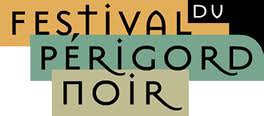 Directeur (trice) artistique / Festival du Périgord NoirLe Festival du Périgord Noir est un festival de renom aquitain et de dimension européenne qui valorise plus de 20 lieux patrimoniaux d’exception avec une trentaine de concerts chaque été, mêlant stars de la musique de chambre ou baroque et artistes émergents, lauréats de grands concours internationaux, grands noms européens du jazz. (https://festivalmusiqueperigordnoir.com/)Placé(e) sous la responsabilité du Président et du bureau du Festival, le directeur (trice) artistique aura pour missions principales :Elaborer la programmation de la saison artistique du Festival en lien avec le Président du FestivalComposer la programmation de la saison (choix des œuvres et des artistes), négociation des contrats en lien avec les agents artistiques, et gestion du suivi des contrats.Elaborer la programmation des Académies du Festival :  Choisir le répertoire en lien avec l’équipe pédagogique, montage des concerts, auditions des académiciens en accord avec la chargée de production au bureau du Festival.Gérer l’édition on and off line : en coordination avec les prestations spécialiséesRéalisation des documents de promotion du Festival (Livret programme, dépliant, affiches, etc.)Web : participer au développement et à l’actualisation du site internet (rédaction, suivi, corrections)Assurer et coordonner la gestion des opérations de promotion :Gérer les achats d’espaces annonceursNégocier les accords avec les titres de presse et les médiasDévelopper les relations avec les partenaires locaux, les offices de tourisme, les institutionnels, etc.Créer les actions presse (en relation avec l’agence RP presse) :Etablir les partenariats avec les médiasOrganiser les conférences de presse (Paris, Bordeaux, Périgord) Suivi de la revue de presseElaborer et suivre les dossiers administratifs relatifs au Festival :  Elaborer et suivre les dossiers de demandes de subventions auprès des partenaires institutionnels en lien avec la chargée de productionParticiper au maintien et au développement des actions de partenariats financiers publics/privés (mécénat et sponsoring)En lien avec l’équipe présente en Dordogne, au siège social :Coordonner le travail de l’équipe (réunions)Maintenir la cohésion et la motivation de l’équipePendant le Festival :Coordination de la régie (plateau, technique) et établissement du planning général, accueil des journalistes et suivi des reportages TV, animation des réseaux sociaux, suivi du déroulement de l’Académie baroque internationale, présence aux répétitions, aux concerts et soirées artistes et partenaires, etc.Des stagiaires seront impliqués dans ces taches. ProfilConnaissances du milieu associatif, de l’organisation des territoires, et des dispositifs de financement des politiques publiquesConnaissance du secteur culturel et artistique (en particulier connaissance approfondie de l’univers musical)Techniques de promotion, et communicationGestion administrativePolyvalenceSens relationnel, diplomatieCuriosité, innovation, ouverture d’espritCapacité d’adaptationSens de l’organisation Management d’équipeType de contrat : free lanceRétribution selon compétence et expérienceMerci d’adresser votre CV + lettre de motivation au bureau du Festivalcontact@festivalduperigordnoir.fr// 05 53 51 95 17